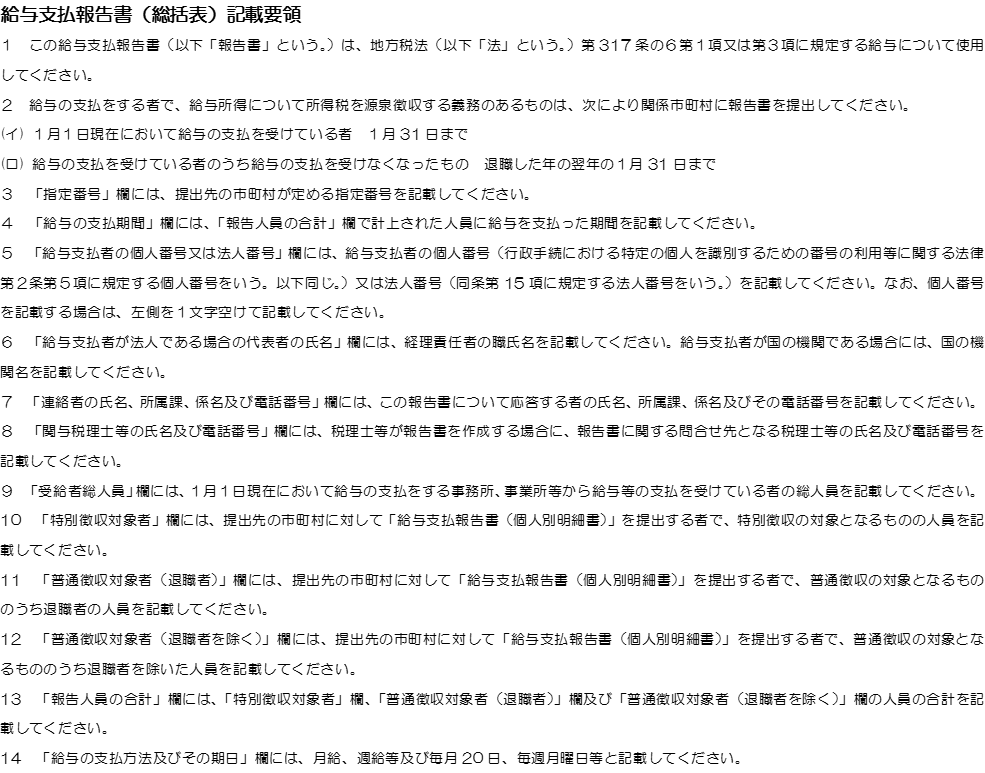 ○普通徴収申請書の記載要領【給与支払報告書を書面で提出する場合】①普通徴収を申請する従業員の方の個人別明細書の摘要欄に、上記略号のＡ～Ｆを記載してください。なお、略号Aのうち退職者、Dの乙欄該当者については、略号の記載を省略することもできます。②普通徴収申請書の提出がない場合、特別徴収となります。【給与支払報告書をｅＬＴＡＸや光ディスクで提出する場合】③普通徴収を申請する従業員の方の個人別明細書の普通徴収項目にチェック（光ディスクの場合は、普通徴収のコード入力）を行い、摘要欄にも書面による提出と同様に上記略号のＡ～Ｆを入力してください。なお、略号Aのうち退職者、Dの乙欄該当者については、略号の入力を省略することもできます。④eLTAXや光ディスクで給与支払報告書を提出する場合、この申請書の提出は不要です。ただし、上記③の入力がない場合、書面での提出と同様に特別徴収となります。【共通事項】⑤申請要件に該当する従業員の方であっても、特別徴収することができる場合は申請の必要はありません。⑥Ｆ欄は、他市町村を含む全従業員数からＡ～Ｅに該当する従業員数（他市町村を含む）を除いた人数が２人以下の場合、申請ができます。ただし、人数はこの申請書を提出する市町村に居住する従業員数を記載してください。⑦一人の従業員の方が複数の項目に該当する場合は、略号の上位の項目一つで申請してください。